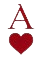 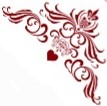 Ace Awards Aiding Children’s Excellence Awards 2023Erie County Department of Job & Family Services221 West Parish Street, Sandusky, OH 44870419-627-4417Nomination Form:Do you know of a person living in Erie County or an Erie County organization that goes above and beyond in helping Erie County’s children?All nominations must be received by April 21, 2023Please PrintName of Nominee	_________________________________________________________________________   Position held by Nominee: _______________________________________________________________________Nominee Address	______________________________City: ______________ State_______ Zip__________Home Phone Number	_____________________________ Cell Phone: __________________________________Category (check one)_____Volunteer/Community Member_____Law Enforcement – Individual officer_____ Court Personnel or Attorney_____Foster Parent _____Business or Group _____Public or Private Non-Profit Social Service Agency and/or Agency Individual_____Educator_____Teen Achievement _____ Medical Personnel COMPLETED NOMINATION PROCESS ON OTHER SIDE OF THIS FORMBriefly describe reasons for your nomination of the above – how they made Erie County Children’s lives better (you may attach one 8½ x 11 sheet for additional comments):______________________________________________________________________________________________________________________________________________________________________________________________________________________________________________________________________________________________________________________________________________________________________________________________________________________________________________________________________________________________________________________________________________________________________________________________________________________________________________________________________________________________________________________________________________________________________________________________________________________________________________________________________________________________________________________________________________________________________________________________________________________________________________________________________________________________________________________________________________________________________________________________________________________________________________________________________________________________________________________________________________________________________________________________________________________________________________________________________________________________________________________________________________________________________________________________________________________________________________________________________________________________________________________________________________________________________________________________________________________________________________________________________________________________________________________________________Please PrintYour Name: ___________________________________________________________________________________   Your Address: _______________________________________City: ______________ State_______ Zip__________Home Phone Number	_____________________________ Cell Phone: __________________________________Return to:Erie County Dept. of Job & Family ServicesC/O AJ Lill221 W. Parish StreetSandusky, Ohio 44870, 0r  FAX: 419-624-6328Email: Andrew.Lill@jfs.ohio.gov